                                                                                                                                     ProjektasVadovaudamasi Lietuvos Respublikos vietos savivaldos įstatymo 15 straipsnio 4 dalimi, 16 straipsnio 1 dalimi, Pagėgių savivaldybės taryba n u s p r e n d ž i a:1. Pripažinti netekusiu galios Pagėgių savivaldybės tarybos 2023 m. gegužės 18 d. sprendimą Nr. T-97 „Dėl Pagėgių savivaldybės kontrolieriaus Dainiaus Kinderio  antros kadencijos“. 2. Sprendimą paskelbti Pagėgių savivaldybės interneto svetainėje  www.pagegiai.lt.Šis sprendimas gali būti skundžiamas Lietuvos Respublikos administracinių ginčų komisijos Klaipėdos apygardos skyriui (H. Manto g. 37, 92236 Klaipėda) Lietuvos Respublikos ikiteisminio administracinių ginčų nagrinėjimo tvarkos įstatymo nustatyta tvarka arba Regionų apygardos administracinio teismo Klaipėdos rūmams (Galinio Pylimo g. 9, 91230 Klaipėda) Lietuvos Respublikos administracinių bylų teisenos įstatymo nustatyta tvarka per 1 (vieną) mėnesį nuo sprendimo paskelbimo ar įteikimo suinteresuotam asmeniui dienos. SUDERINTA:Meras                                                                                   	                            Vaidas BendaravičiusAdministracijos direktorė				                                        Dalija Irena Einikienė                              	               	    Dokumentų valdymo ir teisės skyriaus vyresnioji  specialistė	                Ingrida ZavistauskaitėDokumentų valdymo ir teisės skyriaus vyriausioji specialistė 	             (kalbos ir archyvo tvarkytoja)                                                                            Laimutė Mickevičienė                                                                 	      Parengė Jurgita Kunciūtė,Dokumentų valdymo ir teisės skyriaus vedėjaPagėgių savivaldybės tarybos veiklos reglamento 4 priedas PAGĖGIŲ SAVIVALDYBĖS TARYBOS SPRENDIMO PROJEKTO„DĖL PAGĖGIŲ SAVIVALDYBĖS TARYBOS 2023 M. GEGUŽĖS 18 D. SPRENDIMO NR. T-97 „ PAGĖGIŲ SAVIVALDYBĖS KONTROLIERIAUS DAINIAUS KINDERIO  ANTROS KADENCIJOS“ PRIPAŽINIMO NETEKUS GALIOS“AIŠKINAMASIS RAŠTAS2023-09-14PagėgiaiProjekto rengimą paskatinusios priežastys, parengto projekto tikslai ir uždaviniai.Pripažinti netekusiu galios Pagėgių savivaldybės tarybos 2023 m. gegužės 18 d. sprendimą Nr. T-97 „Dėl Pagėgių savivaldybės kontrolieriaus Dainiaus Kinderio  antros kadencijos“.Projekto iniciatoriai (institucija, asmenys ar piliečių atstovai) ir rengėjai.Pagėgių savivaldybės administracijos Dokumentų valdymo ir teisės skyriaus vedėja Jurgita Kunciūtė, j.kunciute@pagegiai.ltKaip šiuo metu yra reguliuojami projekte aptarti teisiniai santykiai.Tarybos sprendimo projektas parengtas vadovaujantis Lietuvos Respublikos vietos savivaldos įstatymo 15 straipsnio 2 dalies 7 punktu, 67 straipsnio 8 dalimi, Lietuvos Respublikos valstybės tarnybos įstatymo 10 straipsnio 2 dalies 7 punktu, 14 straipsnio 1 dalimi.Nepratęsti Pagėgių savivaldybės kontrolieriaus kadencijos antrai kadencijai taryba priėmė sprendimą 2023 m. gegužės 18 d. 2023 m. gegužės 25 d. Lietuvos Respublikos Seimas priėmė naują Vietos savivaldos įstatymą, kuris įsigalioja nuo 2024 m. sausio 1 d.  Lietuvos Respublikos vietos savivaldos įstatymo Nr. I-533 20, 35, 67 ir 68 straipsnių pakeitimo įstatymo Nr. XIV-2006 5 straipsnyje nustatyta, kad iki šio įstatymo įsigaliojimo (2024-01-01) į pareigas priimtų savivaldybės kontrolierių pirmoji kadencija pradedama skaičiuoti nuo šio įstatymo įsigaliojimo. Savivaldybės tarybos sprendimas neturi prieštarauti įstatymams, todėl Pagėgių savivaldybės tarybos 2023 m. gegužės 18 d. sprendimas Nr. T-97 „Dėl Pagėgių savivaldybės kontrolieriaus Dainiaus Kinderio antros kadencijos“ turi būti naikinamas.Kokios siūlomos naujos teisinio reguliavimo nuostatos, kokių teigiamų rezultatų laukiama. Atitiks galiojančias LR vietos savivaldos įstatymo nuostatas.Galimos neigiamos priimto sprendimo projekto pasekmės ir kokių priemonių reikėtų imtis, kad tokių pasekmių būtų išvengta.Neigiamų pasekmių nenumatoma.Kokius teisės aktus būtina priimti, kokius galiojančius teisės aktus būtina pakeisti ar pripažinti netekusiais galios priėmus sprendimo projektą. Nėra.Sprendimo projektui įgyvendinti reikalingos lėšos, finansavimo šaltiniai. Nėra.Sprendimo projekto rengimo metu gauti specialistų vertinimai ir išvados. -Numatomo teisinio reguliavimo poveikio vertinimo rezultatai. -Sprendimo projekto antikorupcinis vertinimas. Nėra.Kiti, iniciatoriaus nuomone, reikalingi pagrindimai ir paaiškinimai. Nėra.Pridedami dokumentai. Nėra.  Dokumentų valdymo ir teisės skyriaus vedėja			                   Jurgita KunciūtėVadovaudamasi Lietuvos Respublikos vietos savivaldos įstatymo 15 straipsnio 2 dalies 7 punktu, 67 straipsnio 8 dalimi, Lietuvos Respublikos valstybės tarnybos įstatymo 10 straipsnio 2 dalies 7 punktu, 14 straipsnio 1 dalimi ir atsižvelgdama į Pagėgių savivaldybės kontrolieriaus Dainiaus Kinderio 2023 m. gegužės 3 d. prašymą, Pagėgių savivaldybės taryba n u s p r e n d ž i a:1. Nepaskirti Pagėgių savivaldybės kontrolieriaus Dainiaus Kinderio į Pagėgių savivaldybės kontrolieriaus (Pagėgių savivaldybės kontrolės ir audito tarnybos vadovo) pareigas antrai penkerių metų kadencijai nuo 2024 m. sausio 1 d.2.Sprendimą paskelbti Pagėgių savivaldybės interneto svetainėje  www.pagegiai.lt.Šis sprendimas gali būti skundžiamas Lietuvos Respublikos administracinių ginčų komisijos Klaipėdos apygardos skyriui (H. Manto g. 37, 92236 Klaipėda) Lietuvos Respublikos ikiteisminio administracinių ginčų nagrinėjimo tvarkos įstatymo nustatyta tvarka arba Regionų apygardos administracinio teismo Klaipėdos rūmams (Galinio Pylimo g. 9, 91230 Klaipėda) Lietuvos Respublikos administracinių bylų teisenos įstatymo nustatyta tvarka per 1 (vieną) mėnesį nuo sprendimo paskelbimo ar įteikimo suinteresuotam asmeniui dienos. Savivaldybės meras					                                              Vaidas Bendaravičius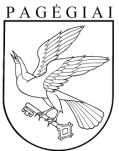 Pagėgių savivaldybės tarybasprendimasDĖL PAGĖGIŲ SAVIVALDYBĖS TARYBOS 2023 M. GEGUŽĖS 18 D. SPRENDIMO NR. T-97 „ PAGĖGIŲ SAVIVALDYBĖS KONTROLIERIAUS DAINIAUS KINDERIO  ANTROS KADENCIJOS“ PRIPAŽINIMO NETEKUSIU GALIOS2023 m. rugsėjo 14 d. Nr. T1-170PagėgiaiPagėgių savivaldybės tarybasprendimasDĖL PAGĖGIŲ SAVIVALDYBĖS KONTROLIERIAUS DAINIAUS KINDERIO  ANTROS KADENCIJOS2023 m. gegužės 18 d. Nr. T-97Pagėgiai